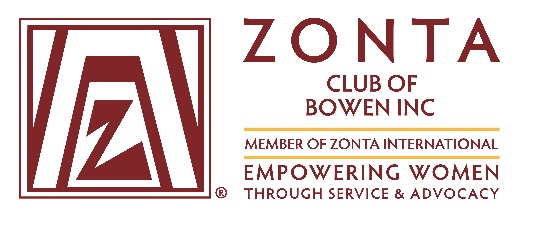 APPLICATION FORM: ZONTA BURSARY - 2018Please address the following criteria in your application and attach relevant information to your application for this award.An outline of your study program, what you have achieved in the program to-date, and details of your career plans. Include in this section the reason for your choice of course and what you plan to achieve through this career.Your understanding of the work/achievements of the Zonta International organisation.Any special talents, interests or any other personal achievements.Attach to your application copies of your academic transcripts for your last 2 years of education.Attach copies of any “post school” qualifications already attained.Show that your permanent address (or address prior to starting University) is in the Bowen District.Please sign your name at the bottom of your written application and initial each page.Note: Your application WILL NOT be considered if it is not signed!Applications should be addressed to the Club Secretary, Bowen Zonta Club, PO Box 916, Bowen, 4805.Enquires may be directed to:	 Ruby Illmer	 Phone: 0448 645 506 or illmer69@hotmail.comApplications are to be received by 28th September, 2018.Your application will be acknowledged.Thank you for your application for the Zonta Bursary.	SpecificationsThis form should be accompanied by your written application (word processed) addressing points 1 to 3 above.It should be printed, signed and posted to the address on page 1.Alternatively, you can scan and emailed to: The Secretary, bowenzonta@yahoo.com.auPlease use font size 11 or 12 and double spacing.Word Count: not more than 900 words for the complete written application section (points 1, 2 & 3 above).Your application will be sent to three independent judges who reside away from Bowen.The judging will be completed by using a points system: i.e. points awarded for your responses to the criteria 1-5.The person awarded the highest number of points will be the winner of the $1,000 bursary.Each applicant will be notified of the outcome.The applicants study load must be from .75 to full-time. Declaration by ApplicantI grant permission for Zonta Club of Bowen to use my name and photograph in literature designed to promote the Zonta Club of Bowen Bursary Award.Signature								Date	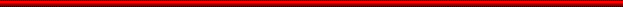 Applicants Name:Date of Birth:Residential Address:Mailing address:Contact numbers:Home:Mobile:Contact numbers:Other:Other:Email:Name of University currently attending:Course of study:Year of CommencementYou must have completed, at least first year of university study, to apply for this Bursary.You must have completed, at least first year of university study, to apply for this Bursary.Name of High School last attended: